FIGURA 1. Resonancia magnética con gadolinio de cerebro y columna cervical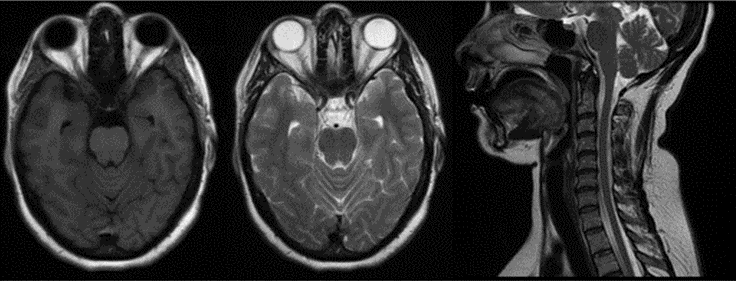 